Тема выступления: «Технологические основы формирования и развитияфункциональной грамотности обучающихся на уроках английского языка»Модельная карта учебных заданий под планируемые результаты формирования и развития функциональной грамотности обучающихся основной школыСтруктура работы:Задание №1Задание №1Задание №1Задание №1Тематическая область: английский языкТематическая область: английский языкТематическая область: английский языкКласс: 8Текст учебного задания с практико-ориентированным содержанием и формулировкой вопросов по уровням сложности: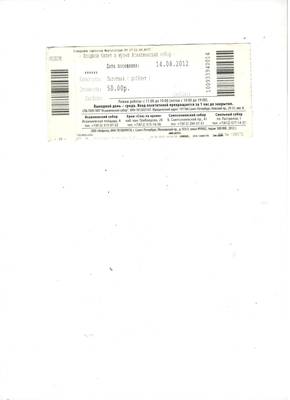 Текст учебного задания с практико-ориентированным содержанием и формулировкой вопросов по уровням сложности:Текст учебного задания с практико-ориентированным содержанием и формулировкой вопросов по уровням сложности:Текст учебного задания с практико-ориентированным содержанием и формулировкой вопросов по уровням сложности:Вопрос:Определить, какое предложение НЕ соответствует содержанию информации на билете:You can visit Saint Isaac Cathedral every day.It starts to achieve visitors at 11 o’clock.This ticket was sold in August.The ticket can be booked on – line.The tourist who had this ticket was in St. Petersburg in 2012.Свяжите воедино всю полученную с билета информацию  и воспроизведите ее в монологе.Рекомендуйте иностранным туристам, прибывшим в Россию, посетить именно Исаакиевский собор.Типовая задача для учащегося:Определить и найти предложение, не соответствующее  тексту. Составить связный текст на основе полученной информацииПредложить группе иностранных туристов посетить достопримечательность Санкт - ПетербургаПланируемый образовательный результат:Определяет умение читать на родном и иностранном языке.Определяет умение анализировать текст.Развивает умение взаимодействовать  с окружающими, выполняя разные социальные ролиПланируемый образовательный результат:Определяет умение читать на родном и иностранном языке.Определяет умение анализировать текст.Развивает умение взаимодействовать  с окружающими, выполняя разные социальные ролиВиды грамотности, которые развиваются у обучающегося на разных этапах выполнения задания (сбора информации, анализа, систематизации, ответа на вопросы разных уровней и т.д.): читательская грамотность.Виды грамотности, которые развиваются у обучающегося на разных этапах выполнения задания (сбора информации, анализа, систематизации, ответа на вопросы разных уровней и т.д.): читательская грамотность.Виды грамотности, которые развиваются у обучающегося на разных этапах выполнения задания (сбора информации, анализа, систематизации, ответа на вопросы разных уровней и т.д.): читательская грамотность.Виды грамотности, которые развиваются у обучающегося на разных этапах выполнения задания (сбора информации, анализа, систематизации, ответа на вопросы разных уровней и т.д.): читательская грамотность.Задание №2Задание №2Задание №2Задание №2Тематическая область: английский языкТематическая область: английский языкТематическая область: английский языкКласс: 10Текст учебного задания с практико-ориентированным содержанием и формулировкой вопросов по уровням сложности:
A VOYAGE AROUND EUROPE— Hi, Peter. Haven’t seen you long. Where have you been? I even wondered what had happened to you.
— Relax! I’m here now and I’m very glad to see you. In fact I’m quite all right and I’ve had a terribly exciting experience. Listen, my Uncle Tom took me on a cruise round Europe.
— Did he really? I guess you’ve seen a lot of wonderful things. Tell me about everything!
— Surely! Uncle Tom had a very important business in Europe. Indeed it was a business trip for him but he decided to take me.
— Why?
— He speaks French, Italian and German fluently. I know Spanish and Greek. You see? So he invited me to join him in his trip and sometimes I helped him as an interpreter. It was a great opportunity to master my languages. Besides I had a fantastic travelling by sea!
— Where did you sail from?
— From Dover. 
— Did you call at the European ports?
— Certainly we did. Quite a lot of them. At each port we went ashore and made the most wonderful trips into the depth of the country.
— By car?
— Yeah. We were to Rome, Paris, Barcelona, Athens.
— Great! I often visit Paris, Madrid and Berlin. Last summer I was there too, but to tell you the truth I envy you a little bit. I was to Rome and Athens only once and I’m eager to go there again. Well, tell me more about your trip. Did you enjoy it?
— It was rather pleasant, except a day after Gibraltar. It was rough in the Atlantic and I felt sick. But it was the first day in my life. In fact I’m a good sailor and usually feel all right on board.
— I see.
— Are you kidding? Don’t laugh at me! I’d like to look at you sailing in such a stormy weather!
— Take it easy. Don’t be so touchy. As for me I’m always sick on board even if the weather is fine and the sea is absolutely calm. And I don’t think it’s so shameful. Two years ago on the way to the US I had even to keep a couple of days to my cabin. I felt so unwell that I even wanted to die as soon as possible.
— Really? It’s a pity. You’ve never told about it! Now listen. We went ashore in Spain. The coast seemed rather monotonous and bare from the deck, but Barcelona was quite fantastic. Its architecture made a great impression on me. I like Gothic architecture and I’ve seen many examples of it. But the old centre of Barcelona took my breath away. I’d say it’s the greatest concentration of Gothic architecture I’ve ever seen! The modern parts of the city were also miracles!
— I see. And what about Paris? How long were you there?
— Just a few days. It’s not enough for me you know.
— For me either. Well, did you bathe in the Mediterranean?
— I did of course. Then I bathed in the Atlantic Ocean also! On the west coast of France there are fabulous beaches. And I haven’t say a word yet about Rome and Athens! Indeed we were quite short of time and unfortunately I didn’t see much! But everything was magnificent! I enjoyed every moment of my voyage.
— Glad to hear it. Your journey was a success!Текст учебного задания с практико-ориентированным содержанием и формулировкой вопросов по уровням сложности:
A VOYAGE AROUND EUROPE— Hi, Peter. Haven’t seen you long. Where have you been? I even wondered what had happened to you.
— Relax! I’m here now and I’m very glad to see you. In fact I’m quite all right and I’ve had a terribly exciting experience. Listen, my Uncle Tom took me on a cruise round Europe.
— Did he really? I guess you’ve seen a lot of wonderful things. Tell me about everything!
— Surely! Uncle Tom had a very important business in Europe. Indeed it was a business trip for him but he decided to take me.
— Why?
— He speaks French, Italian and German fluently. I know Spanish and Greek. You see? So he invited me to join him in his trip and sometimes I helped him as an interpreter. It was a great opportunity to master my languages. Besides I had a fantastic travelling by sea!
— Where did you sail from?
— From Dover. 
— Did you call at the European ports?
— Certainly we did. Quite a lot of them. At each port we went ashore and made the most wonderful trips into the depth of the country.
— By car?
— Yeah. We were to Rome, Paris, Barcelona, Athens.
— Great! I often visit Paris, Madrid and Berlin. Last summer I was there too, but to tell you the truth I envy you a little bit. I was to Rome and Athens only once and I’m eager to go there again. Well, tell me more about your trip. Did you enjoy it?
— It was rather pleasant, except a day after Gibraltar. It was rough in the Atlantic and I felt sick. But it was the first day in my life. In fact I’m a good sailor and usually feel all right on board.
— I see.
— Are you kidding? Don’t laugh at me! I’d like to look at you sailing in such a stormy weather!
— Take it easy. Don’t be so touchy. As for me I’m always sick on board even if the weather is fine and the sea is absolutely calm. And I don’t think it’s so shameful. Two years ago on the way to the US I had even to keep a couple of days to my cabin. I felt so unwell that I even wanted to die as soon as possible.
— Really? It’s a pity. You’ve never told about it! Now listen. We went ashore in Spain. The coast seemed rather monotonous and bare from the deck, but Barcelona was quite fantastic. Its architecture made a great impression on me. I like Gothic architecture and I’ve seen many examples of it. But the old centre of Barcelona took my breath away. I’d say it’s the greatest concentration of Gothic architecture I’ve ever seen! The modern parts of the city were also miracles!
— I see. And what about Paris? How long were you there?
— Just a few days. It’s not enough for me you know.
— For me either. Well, did you bathe in the Mediterranean?
— I did of course. Then I bathed in the Atlantic Ocean also! On the west coast of France there are fabulous beaches. And I haven’t say a word yet about Rome and Athens! Indeed we were quite short of time and unfortunately I didn’t see much! But everything was magnificent! I enjoyed every moment of my voyage.
— Glad to hear it. Your journey was a success!Текст учебного задания с практико-ориентированным содержанием и формулировкой вопросов по уровням сложности:
A VOYAGE AROUND EUROPE— Hi, Peter. Haven’t seen you long. Where have you been? I even wondered what had happened to you.
— Relax! I’m here now and I’m very glad to see you. In fact I’m quite all right and I’ve had a terribly exciting experience. Listen, my Uncle Tom took me on a cruise round Europe.
— Did he really? I guess you’ve seen a lot of wonderful things. Tell me about everything!
— Surely! Uncle Tom had a very important business in Europe. Indeed it was a business trip for him but he decided to take me.
— Why?
— He speaks French, Italian and German fluently. I know Spanish and Greek. You see? So he invited me to join him in his trip and sometimes I helped him as an interpreter. It was a great opportunity to master my languages. Besides I had a fantastic travelling by sea!
— Where did you sail from?
— From Dover. 
— Did you call at the European ports?
— Certainly we did. Quite a lot of them. At each port we went ashore and made the most wonderful trips into the depth of the country.
— By car?
— Yeah. We were to Rome, Paris, Barcelona, Athens.
— Great! I often visit Paris, Madrid and Berlin. Last summer I was there too, but to tell you the truth I envy you a little bit. I was to Rome and Athens only once and I’m eager to go there again. Well, tell me more about your trip. Did you enjoy it?
— It was rather pleasant, except a day after Gibraltar. It was rough in the Atlantic and I felt sick. But it was the first day in my life. In fact I’m a good sailor and usually feel all right on board.
— I see.
— Are you kidding? Don’t laugh at me! I’d like to look at you sailing in such a stormy weather!
— Take it easy. Don’t be so touchy. As for me I’m always sick on board even if the weather is fine and the sea is absolutely calm. And I don’t think it’s so shameful. Two years ago on the way to the US I had even to keep a couple of days to my cabin. I felt so unwell that I even wanted to die as soon as possible.
— Really? It’s a pity. You’ve never told about it! Now listen. We went ashore in Spain. The coast seemed rather monotonous and bare from the deck, but Barcelona was quite fantastic. Its architecture made a great impression on me. I like Gothic architecture and I’ve seen many examples of it. But the old centre of Barcelona took my breath away. I’d say it’s the greatest concentration of Gothic architecture I’ve ever seen! The modern parts of the city were also miracles!
— I see. And what about Paris? How long were you there?
— Just a few days. It’s not enough for me you know.
— For me either. Well, did you bathe in the Mediterranean?
— I did of course. Then I bathed in the Atlantic Ocean also! On the west coast of France there are fabulous beaches. And I haven’t say a word yet about Rome and Athens! Indeed we were quite short of time and unfortunately I didn’t see much! But everything was magnificent! I enjoyed every moment of my voyage.
— Glad to hear it. Your journey was a success!Текст учебного задания с практико-ориентированным содержанием и формулировкой вопросов по уровням сложности:
A VOYAGE AROUND EUROPE— Hi, Peter. Haven’t seen you long. Where have you been? I even wondered what had happened to you.
— Relax! I’m here now and I’m very glad to see you. In fact I’m quite all right and I’ve had a terribly exciting experience. Listen, my Uncle Tom took me on a cruise round Europe.
— Did he really? I guess you’ve seen a lot of wonderful things. Tell me about everything!
— Surely! Uncle Tom had a very important business in Europe. Indeed it was a business trip for him but he decided to take me.
— Why?
— He speaks French, Italian and German fluently. I know Spanish and Greek. You see? So he invited me to join him in his trip and sometimes I helped him as an interpreter. It was a great opportunity to master my languages. Besides I had a fantastic travelling by sea!
— Where did you sail from?
— From Dover. 
— Did you call at the European ports?
— Certainly we did. Quite a lot of them. At each port we went ashore and made the most wonderful trips into the depth of the country.
— By car?
— Yeah. We were to Rome, Paris, Barcelona, Athens.
— Great! I often visit Paris, Madrid and Berlin. Last summer I was there too, but to tell you the truth I envy you a little bit. I was to Rome and Athens only once and I’m eager to go there again. Well, tell me more about your trip. Did you enjoy it?
— It was rather pleasant, except a day after Gibraltar. It was rough in the Atlantic and I felt sick. But it was the first day in my life. In fact I’m a good sailor and usually feel all right on board.
— I see.
— Are you kidding? Don’t laugh at me! I’d like to look at you sailing in such a stormy weather!
— Take it easy. Don’t be so touchy. As for me I’m always sick on board even if the weather is fine and the sea is absolutely calm. And I don’t think it’s so shameful. Two years ago on the way to the US I had even to keep a couple of days to my cabin. I felt so unwell that I even wanted to die as soon as possible.
— Really? It’s a pity. You’ve never told about it! Now listen. We went ashore in Spain. The coast seemed rather monotonous and bare from the deck, but Barcelona was quite fantastic. Its architecture made a great impression on me. I like Gothic architecture and I’ve seen many examples of it. But the old centre of Barcelona took my breath away. I’d say it’s the greatest concentration of Gothic architecture I’ve ever seen! The modern parts of the city were also miracles!
— I see. And what about Paris? How long were you there?
— Just a few days. It’s not enough for me you know.
— For me either. Well, did you bathe in the Mediterranean?
— I did of course. Then I bathed in the Atlantic Ocean also! On the west coast of France there are fabulous beaches. And I haven’t say a word yet about Rome and Athens! Indeed we were quite short of time and unfortunately I didn’t see much! But everything was magnificent! I enjoyed every moment of my voyage.
— Glad to hear it. Your journey was a success!Вопрос :Read the text and describe  Peter’s impressions of  BarcelonaMake a map and say what  European cities  Peter visited?Imagine that you are in one of the cities described in the dialogue. What would you like to see  there?Типовая задача для учащегося:Описать впечатления Питера от посещения Барселоны.Составить карту посещения Питером европейских городов и сделать обзор.Назвать предметы, достопримечательности, которые ученик хотел бы увидеть в одном из европейских городов, посещенных ПитеромПланируемый образовательный результатРазвивает навыки смыслового чтения.Раскрывает умения учащихся составлять на основании текста небольшое монологическое высказывание, отвечая на поставленный вопрос. Определяет новые  речевые  ситуации по использованию пройденной лексикиПланируемый образовательный результатРазвивает навыки смыслового чтения.Раскрывает умения учащихся составлять на основании текста небольшое монологическое высказывание, отвечая на поставленный вопрос. Определяет новые  речевые  ситуации по использованию пройденной лексикиВиды грамотности, которые развиваются у обучающегося на разных этапах выполнения задания (сбора информации, анализа, систематизации, ответа на вопросы разных уровней и т.д.): читательская грамотностьВиды грамотности, которые развиваются у обучающегося на разных этапах выполнения задания (сбора информации, анализа, систематизации, ответа на вопросы разных уровней и т.д.): читательская грамотностьВиды грамотности, которые развиваются у обучающегося на разных этапах выполнения задания (сбора информации, анализа, систематизации, ответа на вопросы разных уровней и т.д.): читательская грамотностьВиды грамотности, которые развиваются у обучающегося на разных этапах выполнения задания (сбора информации, анализа, систематизации, ответа на вопросы разных уровней и т.д.): читательская грамотность